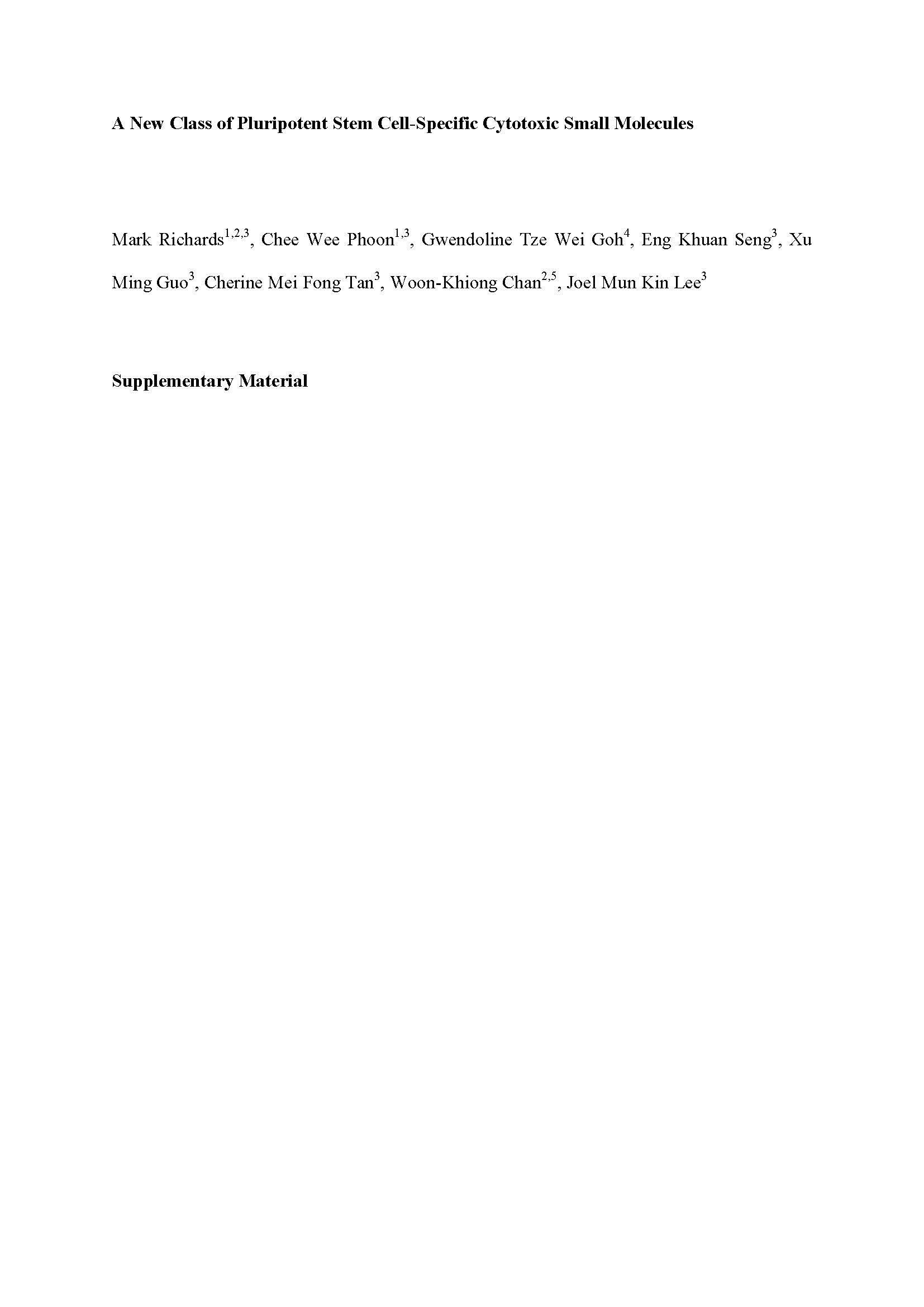 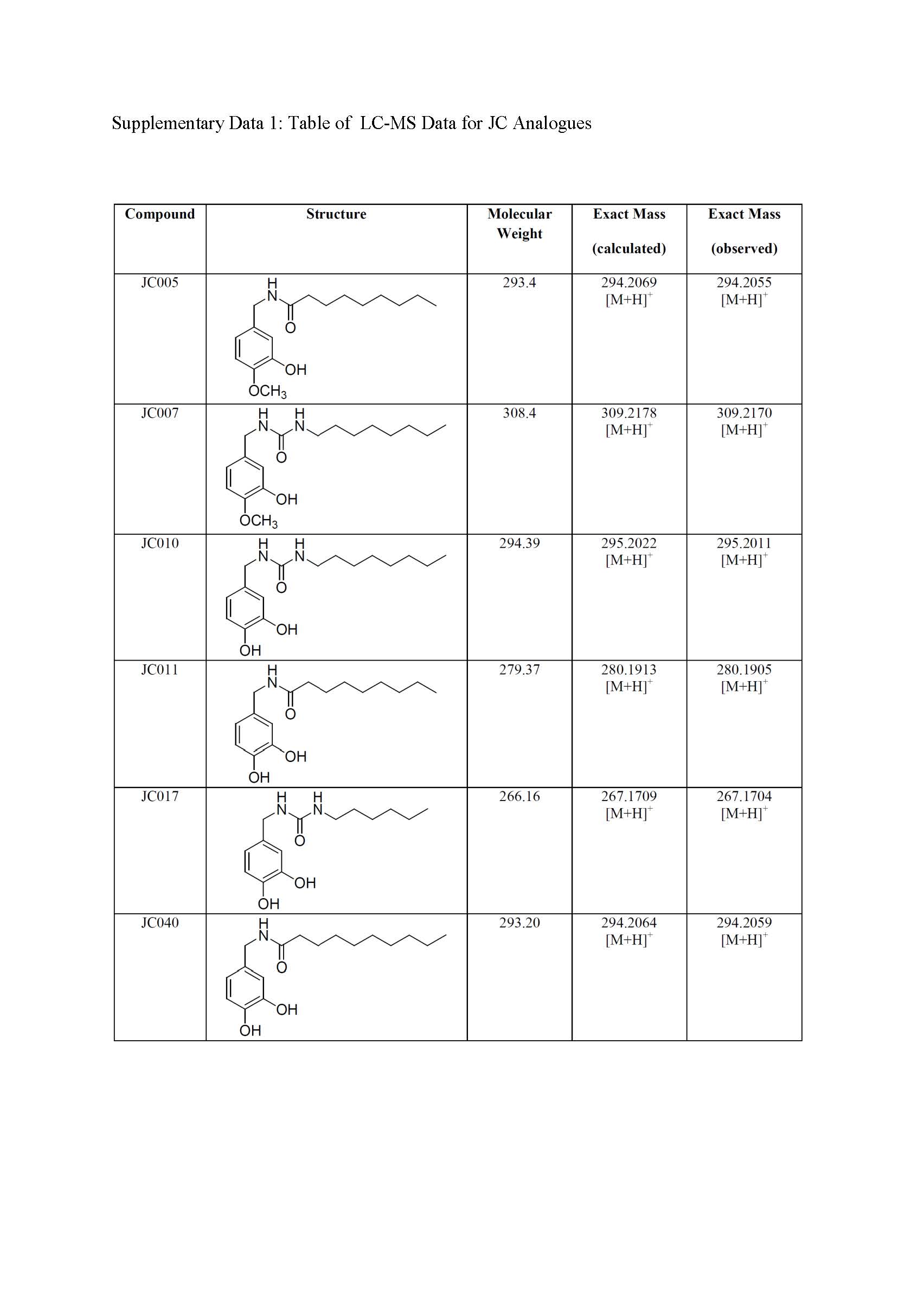 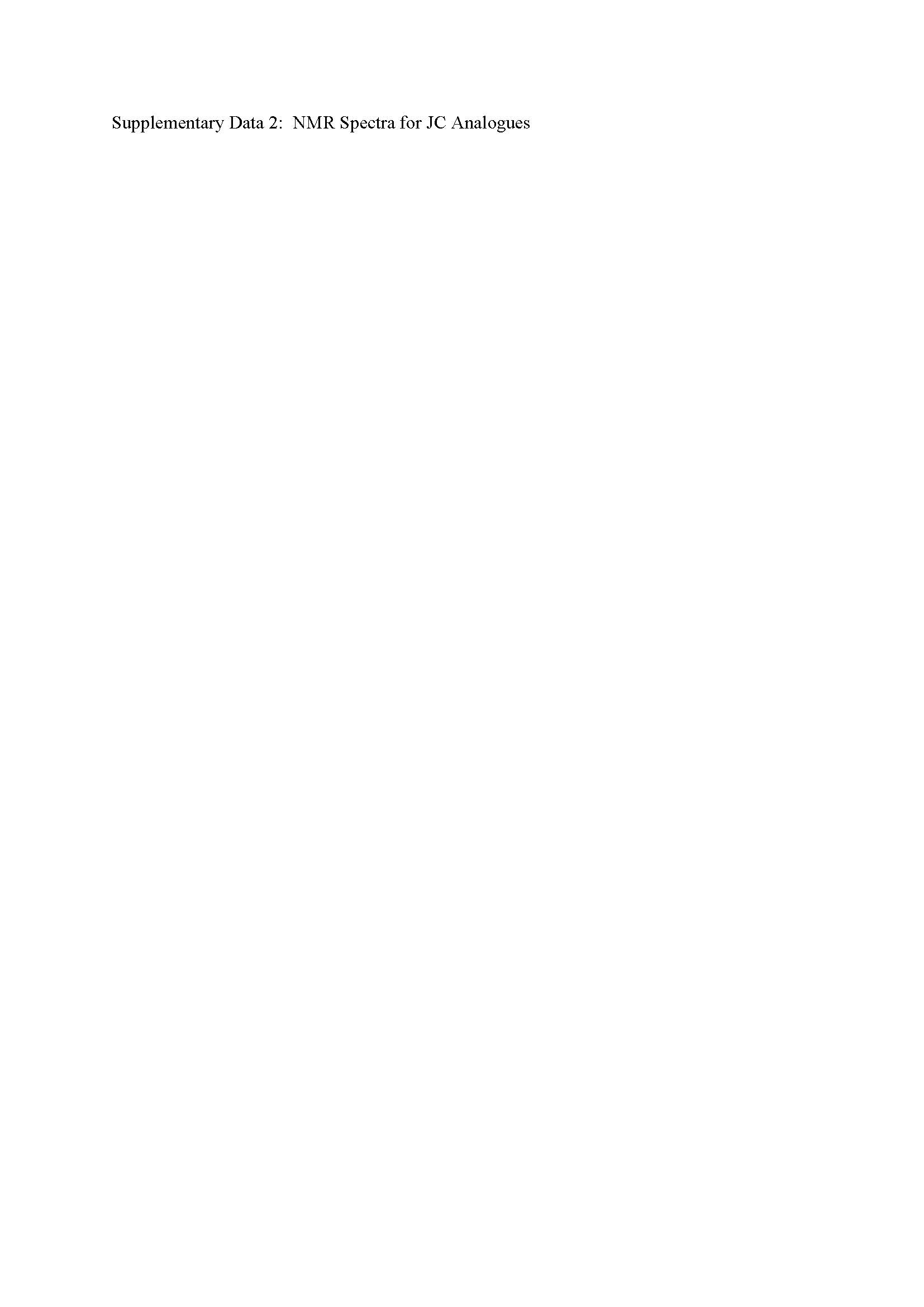 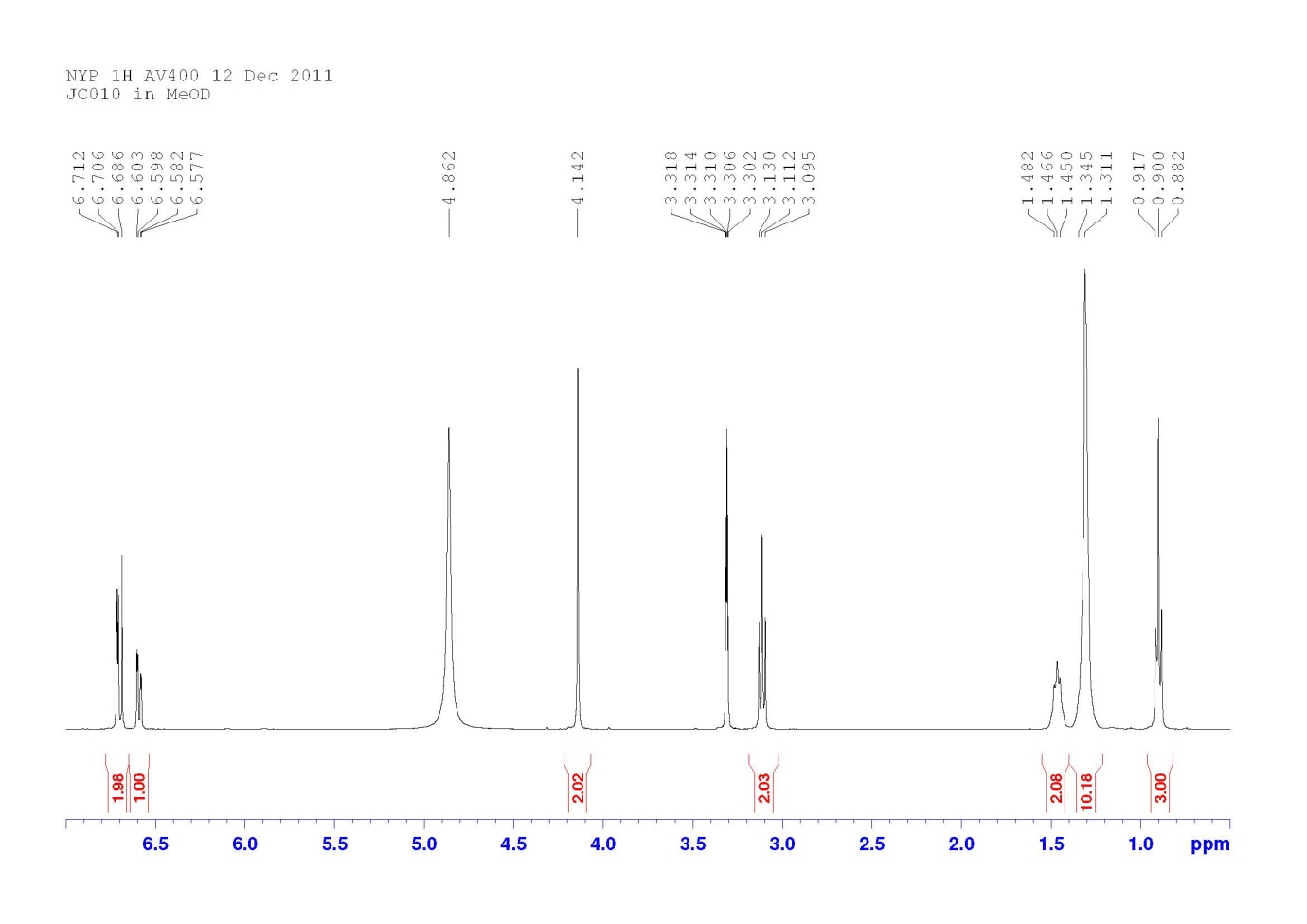 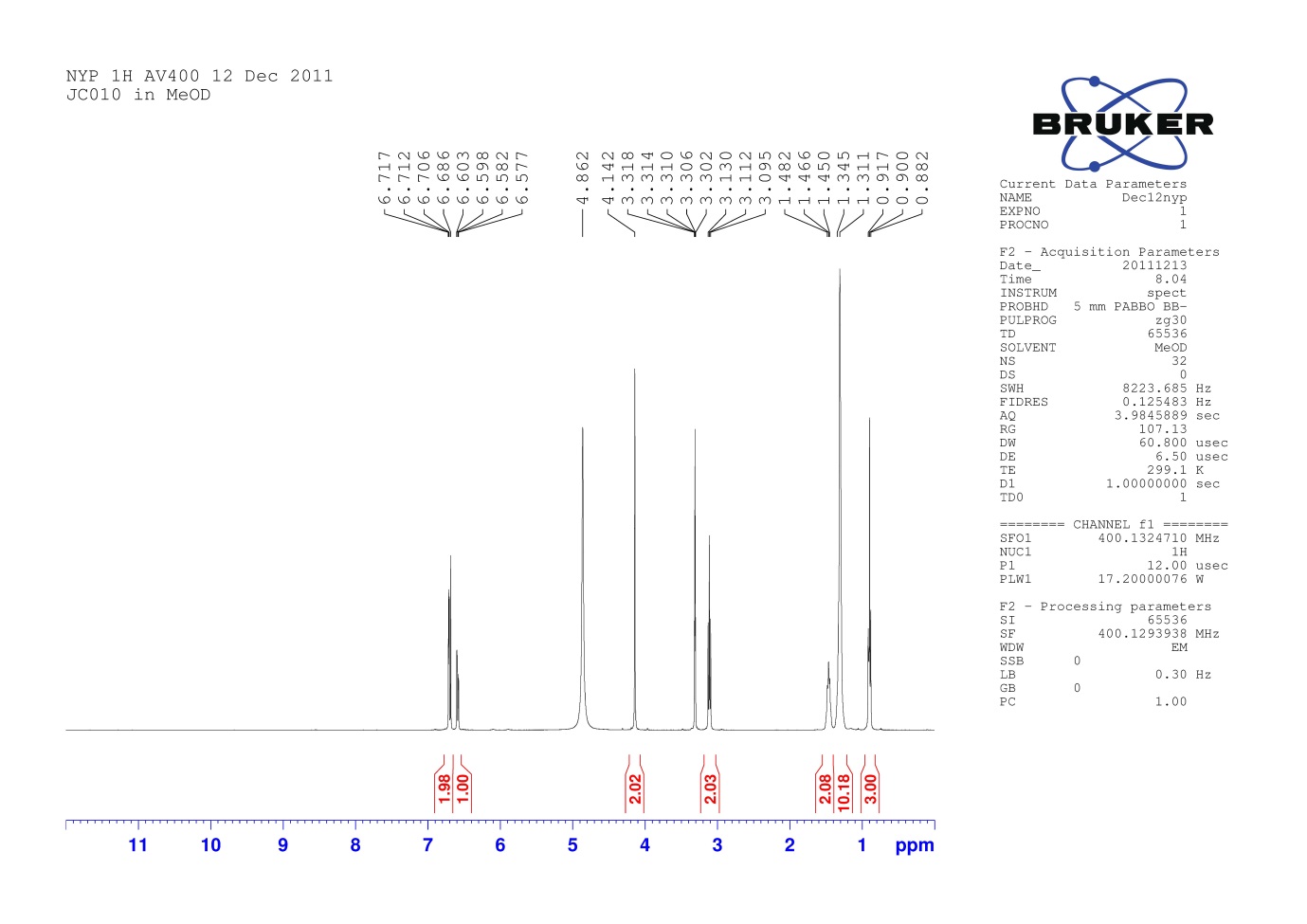 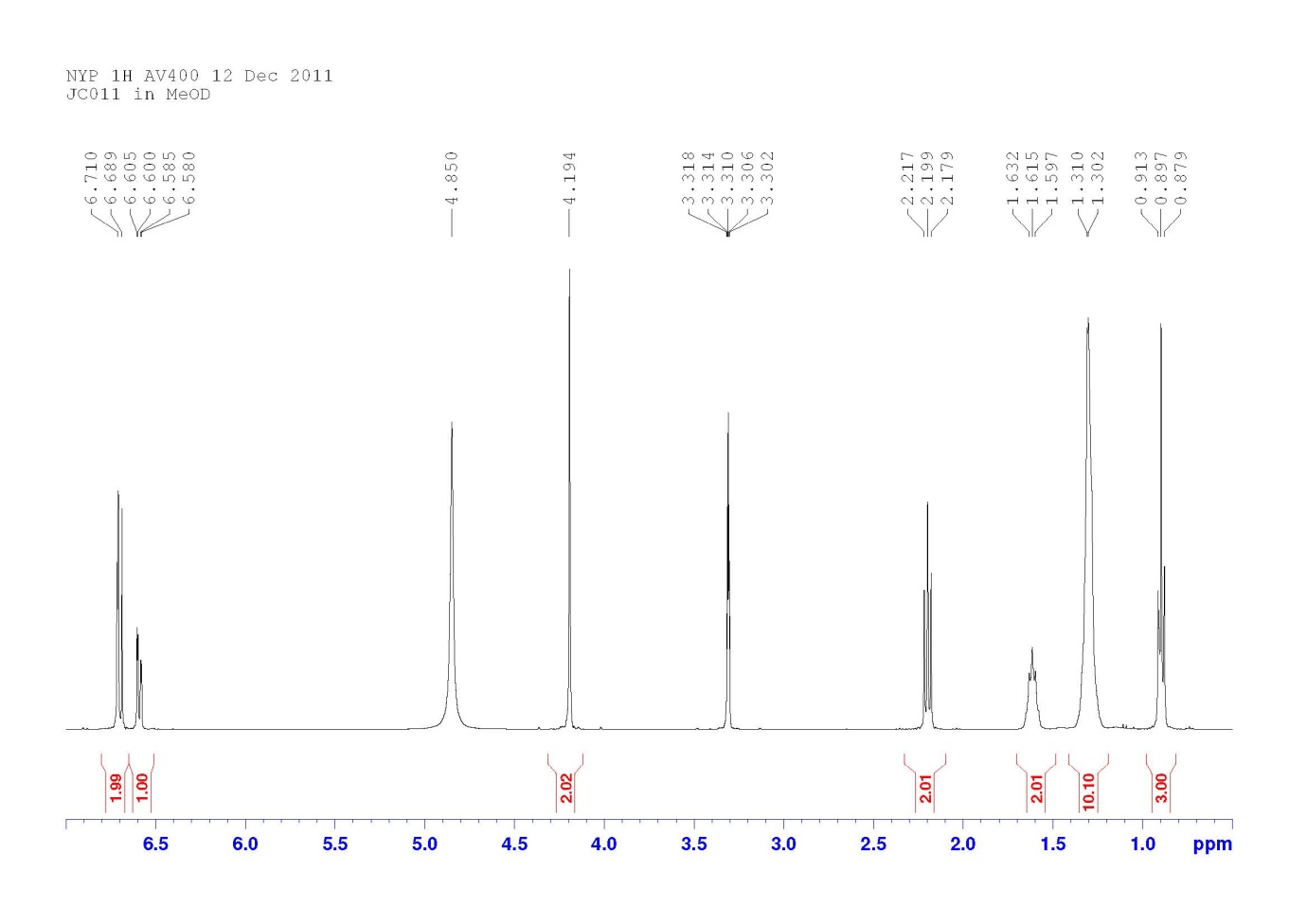 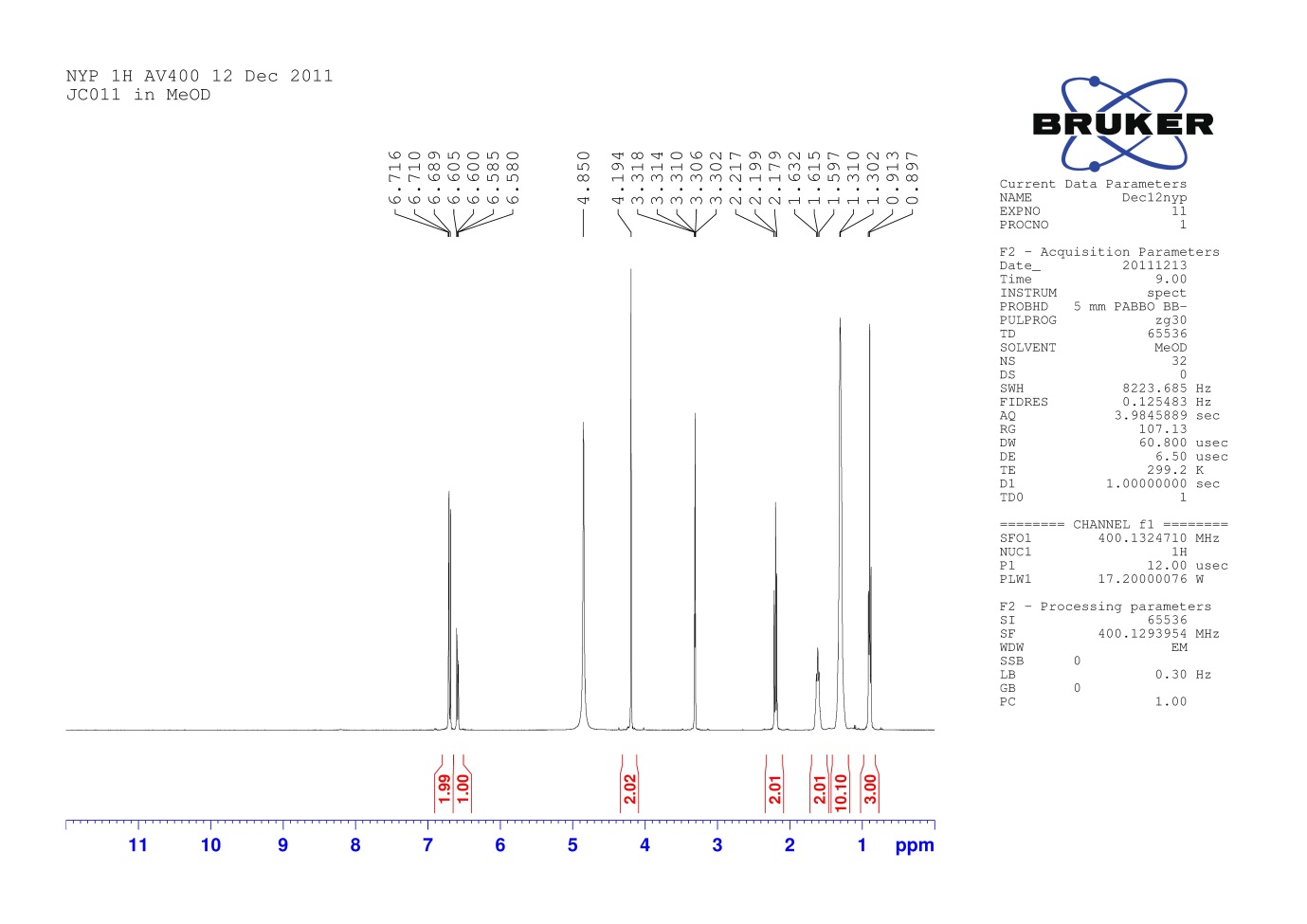 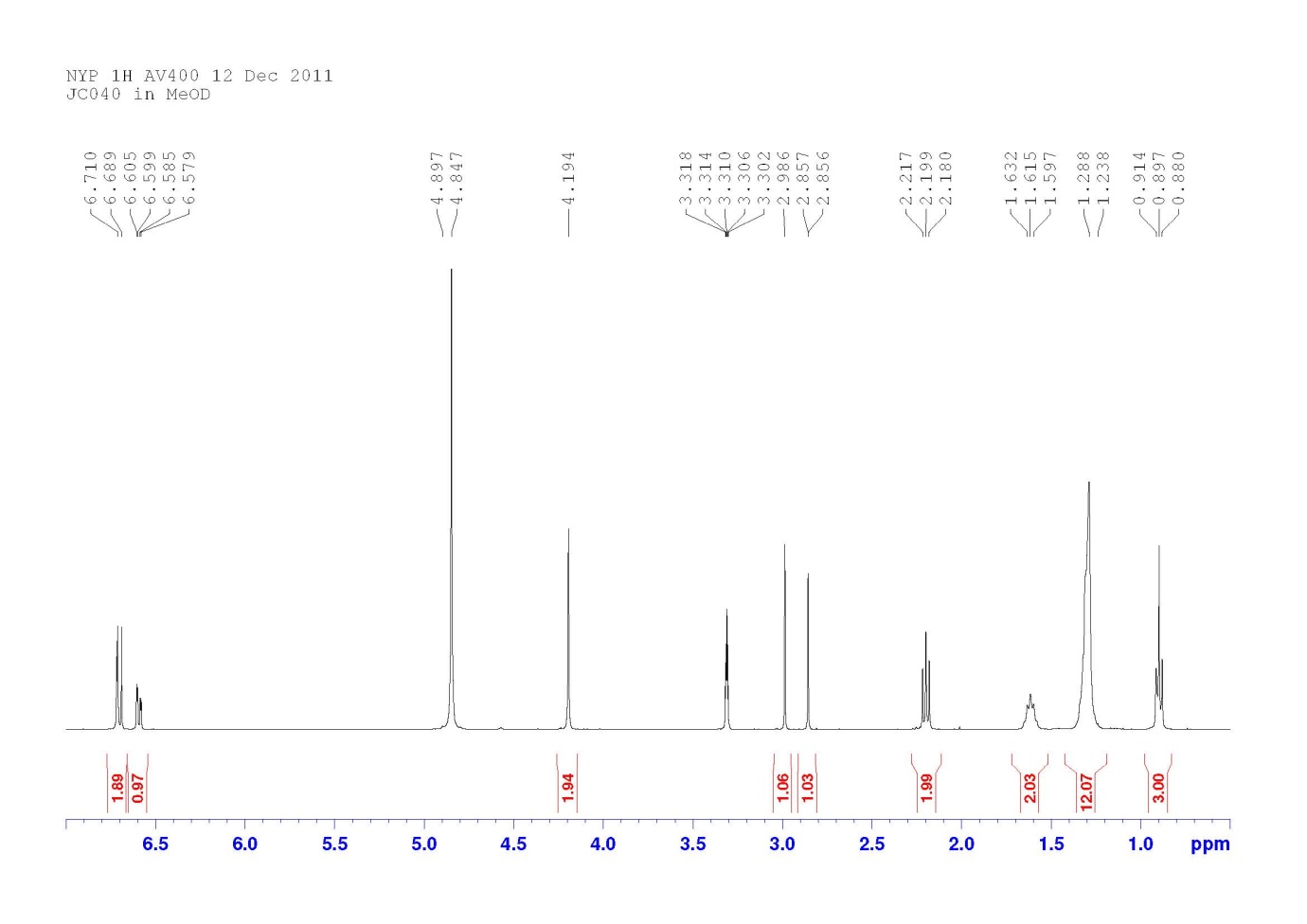 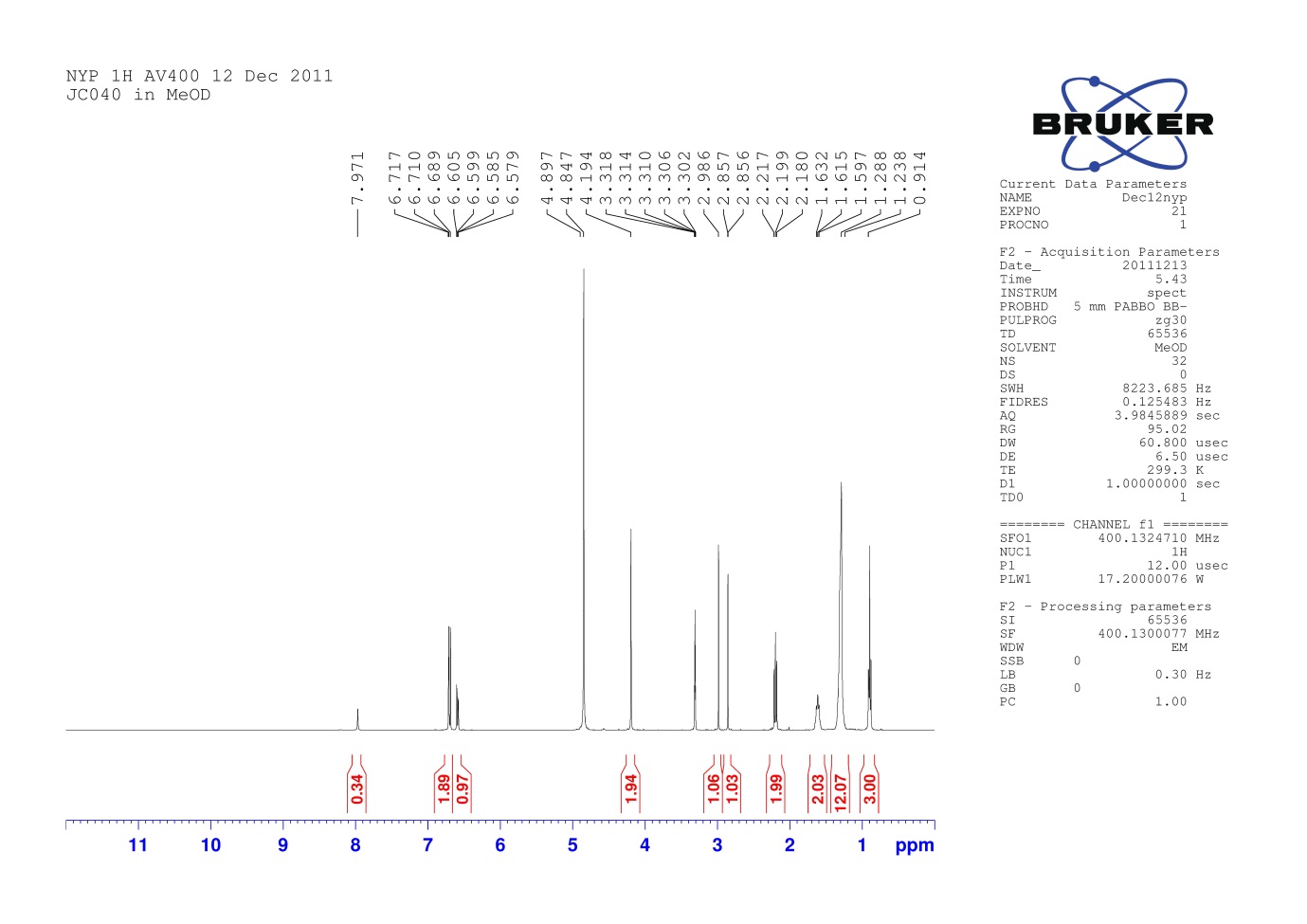 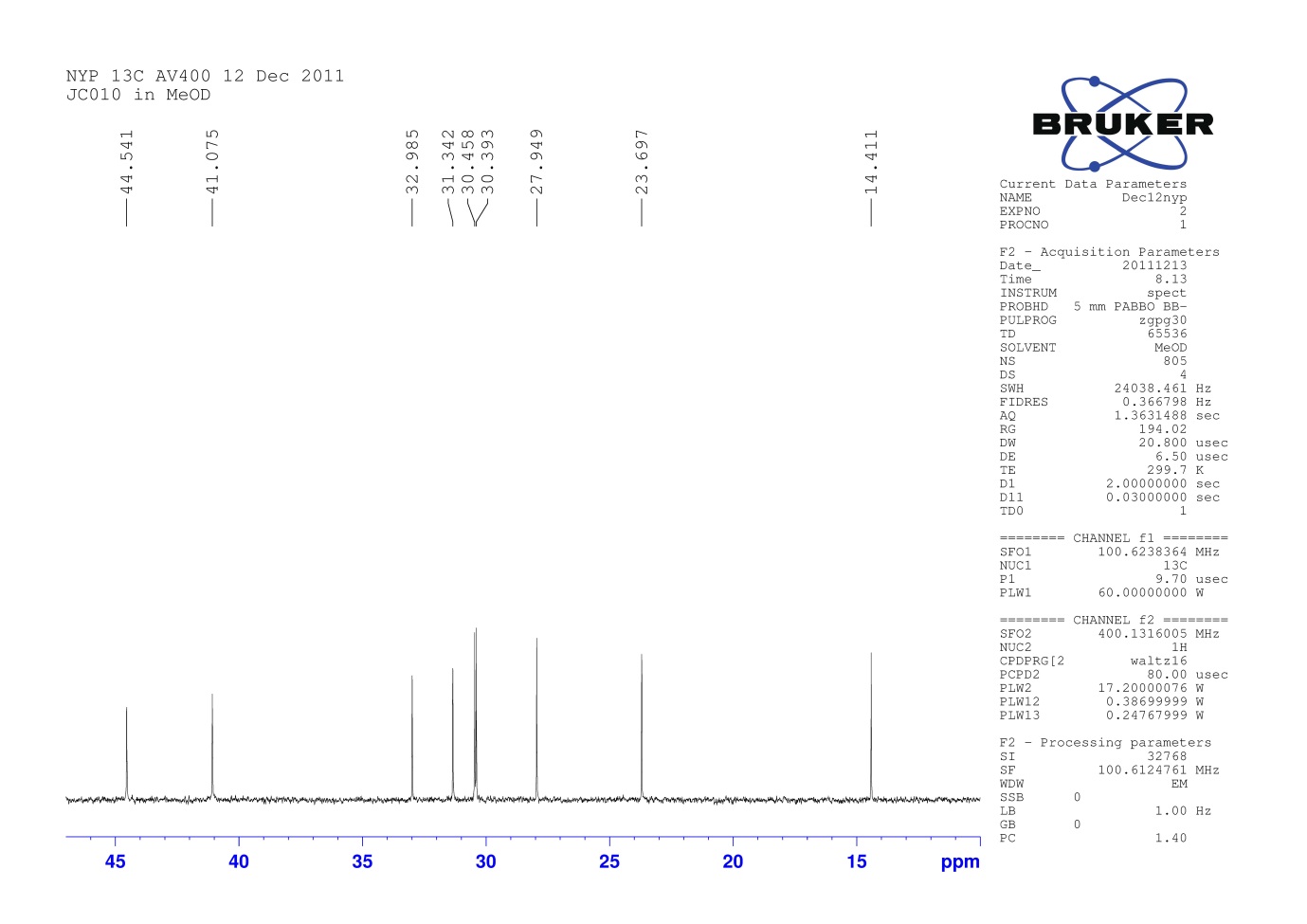 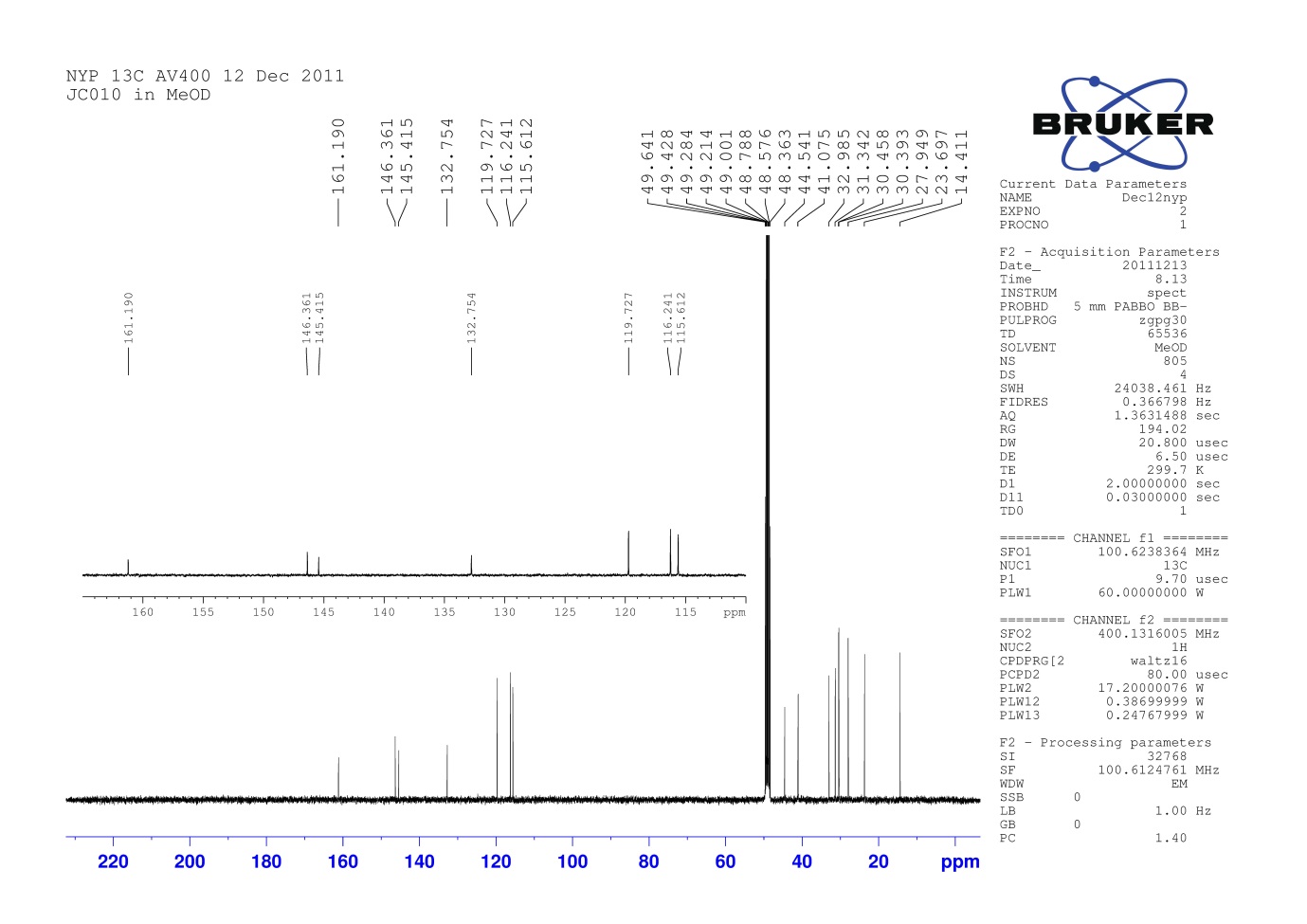 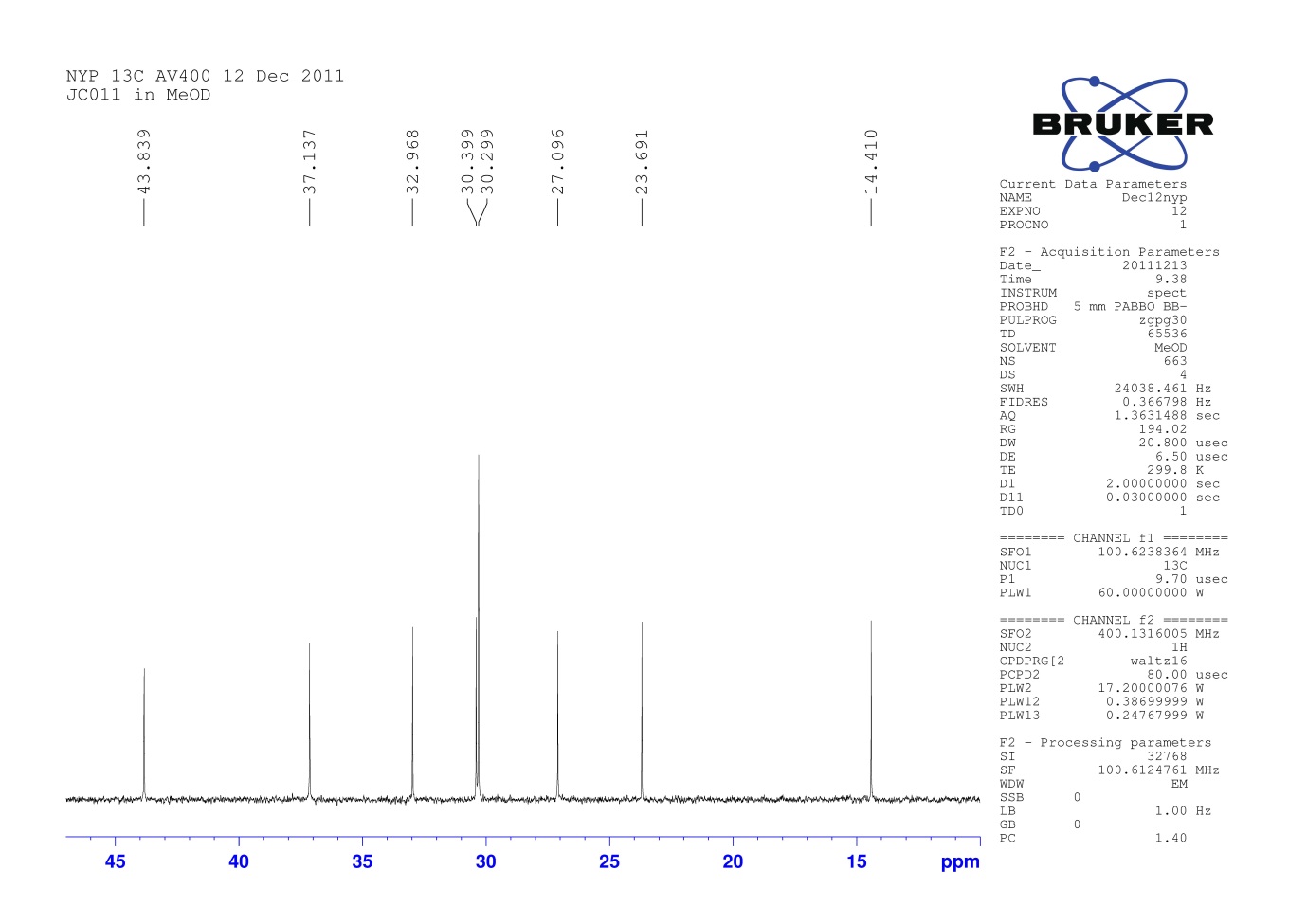 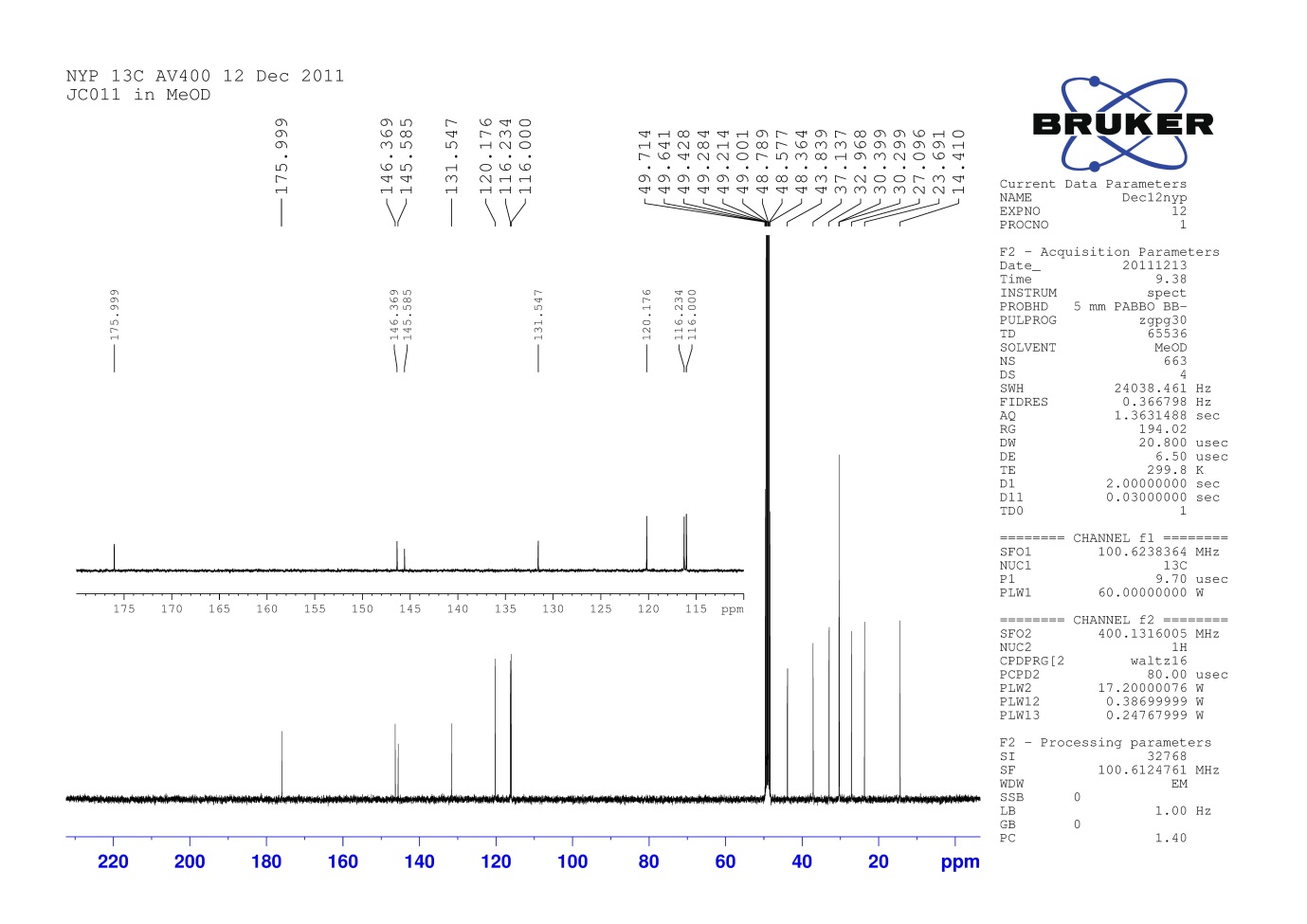 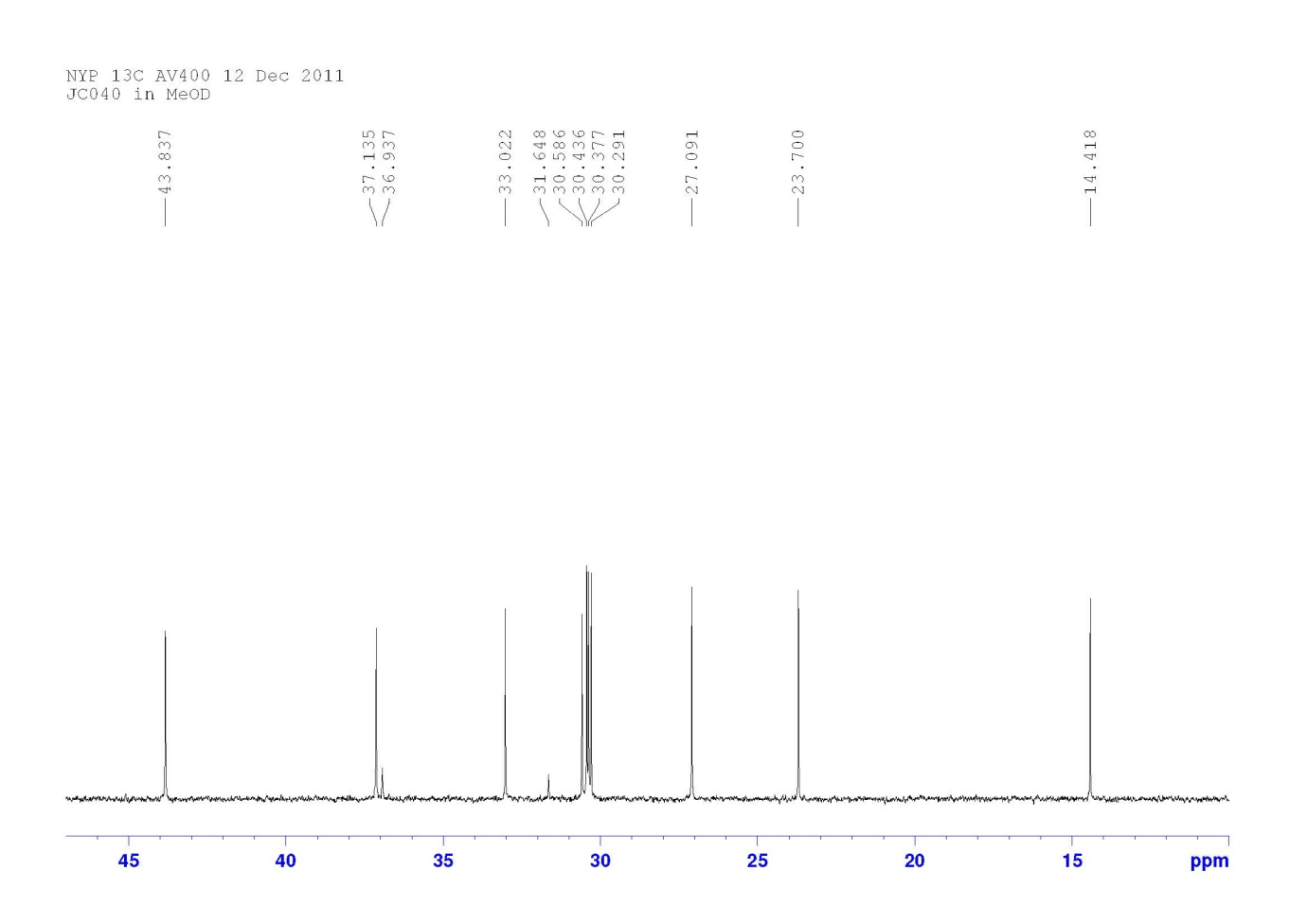 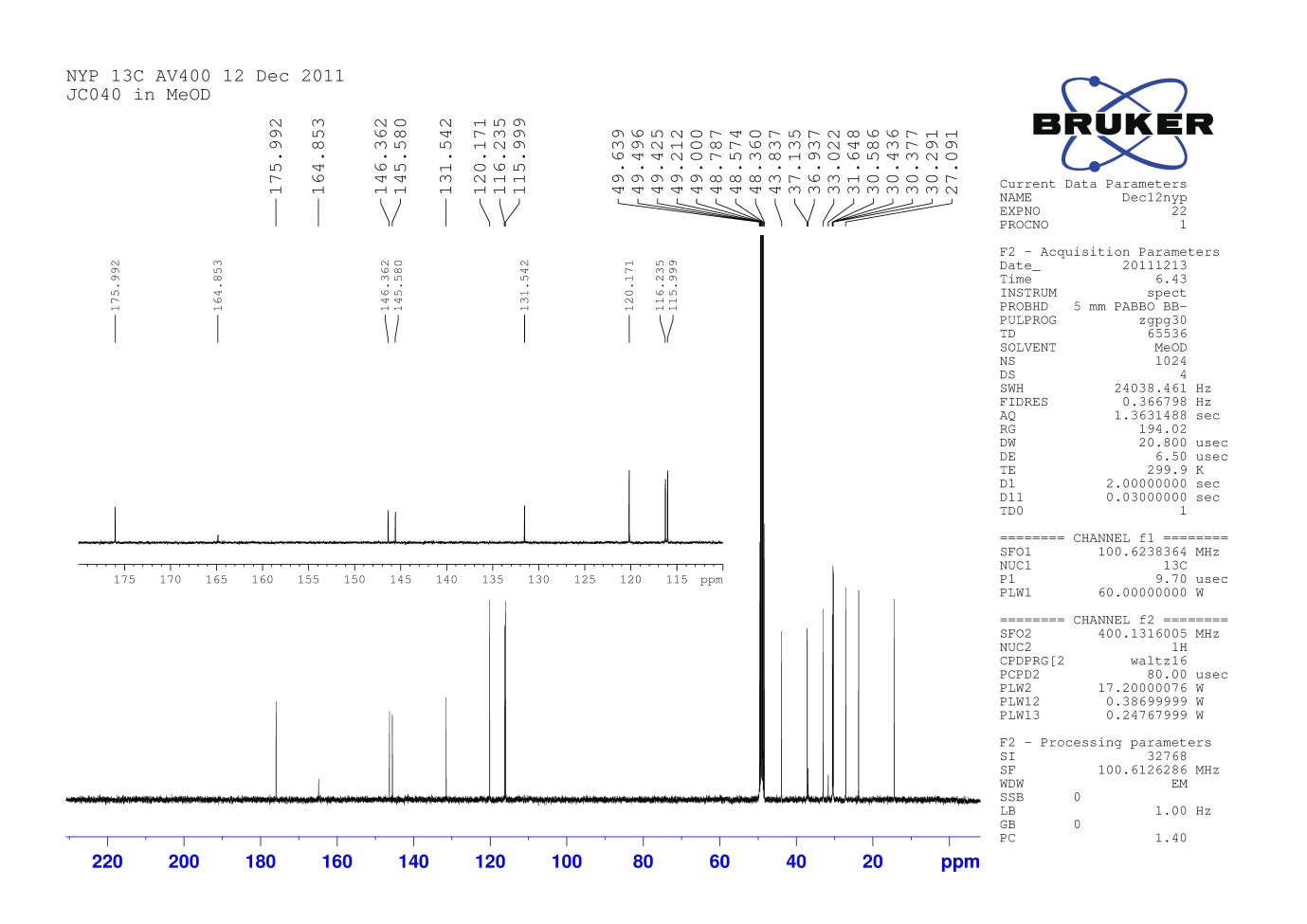 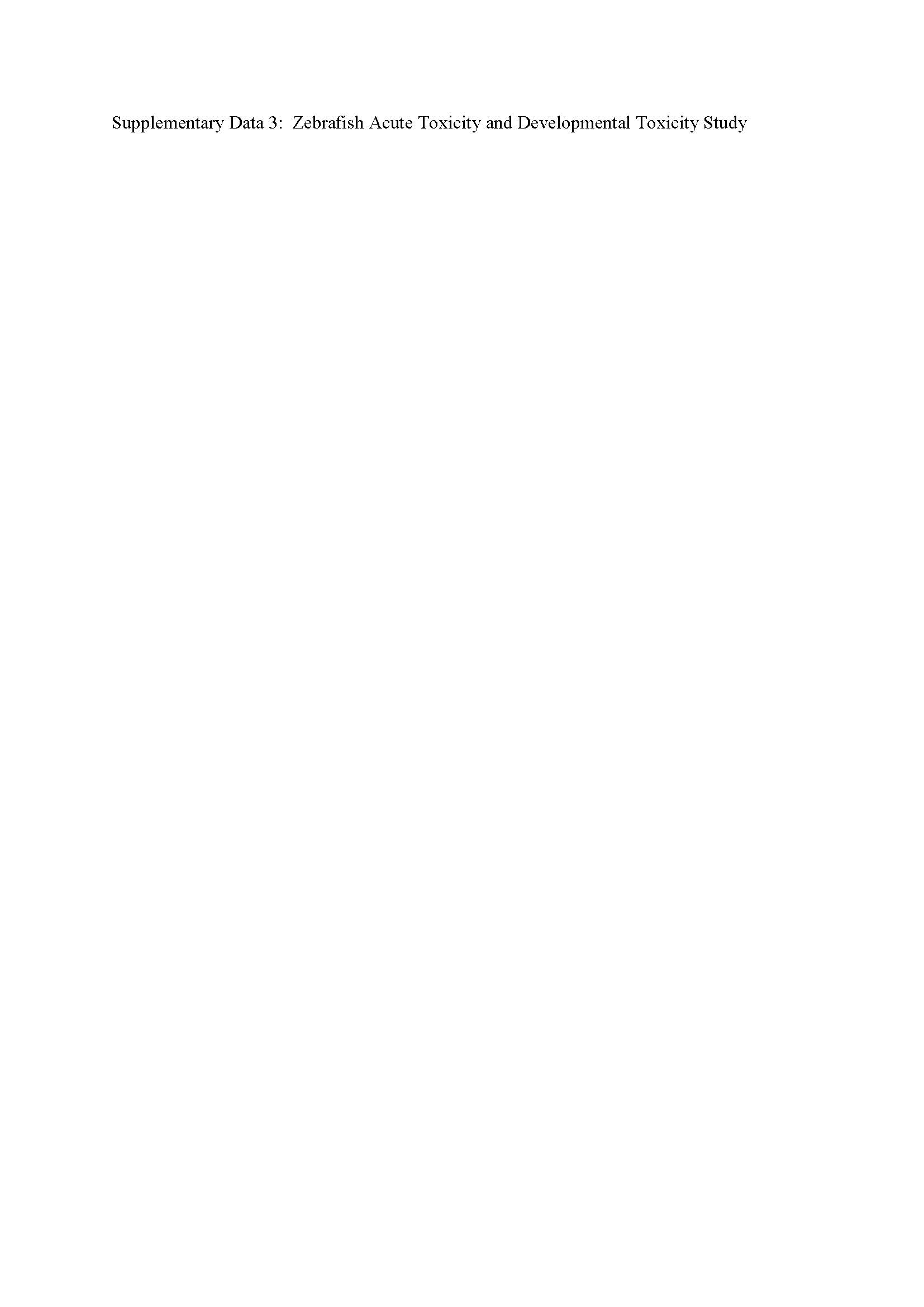 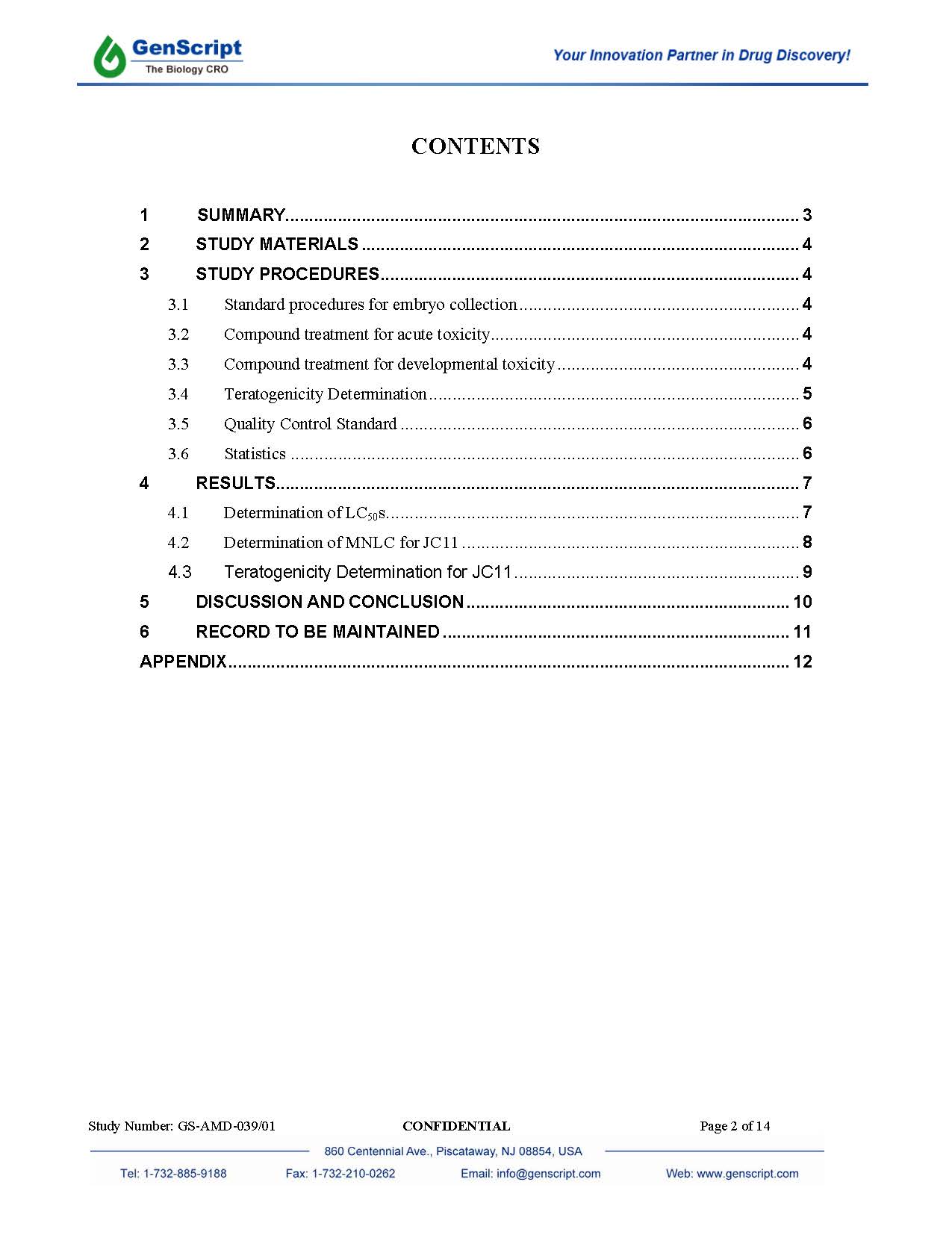 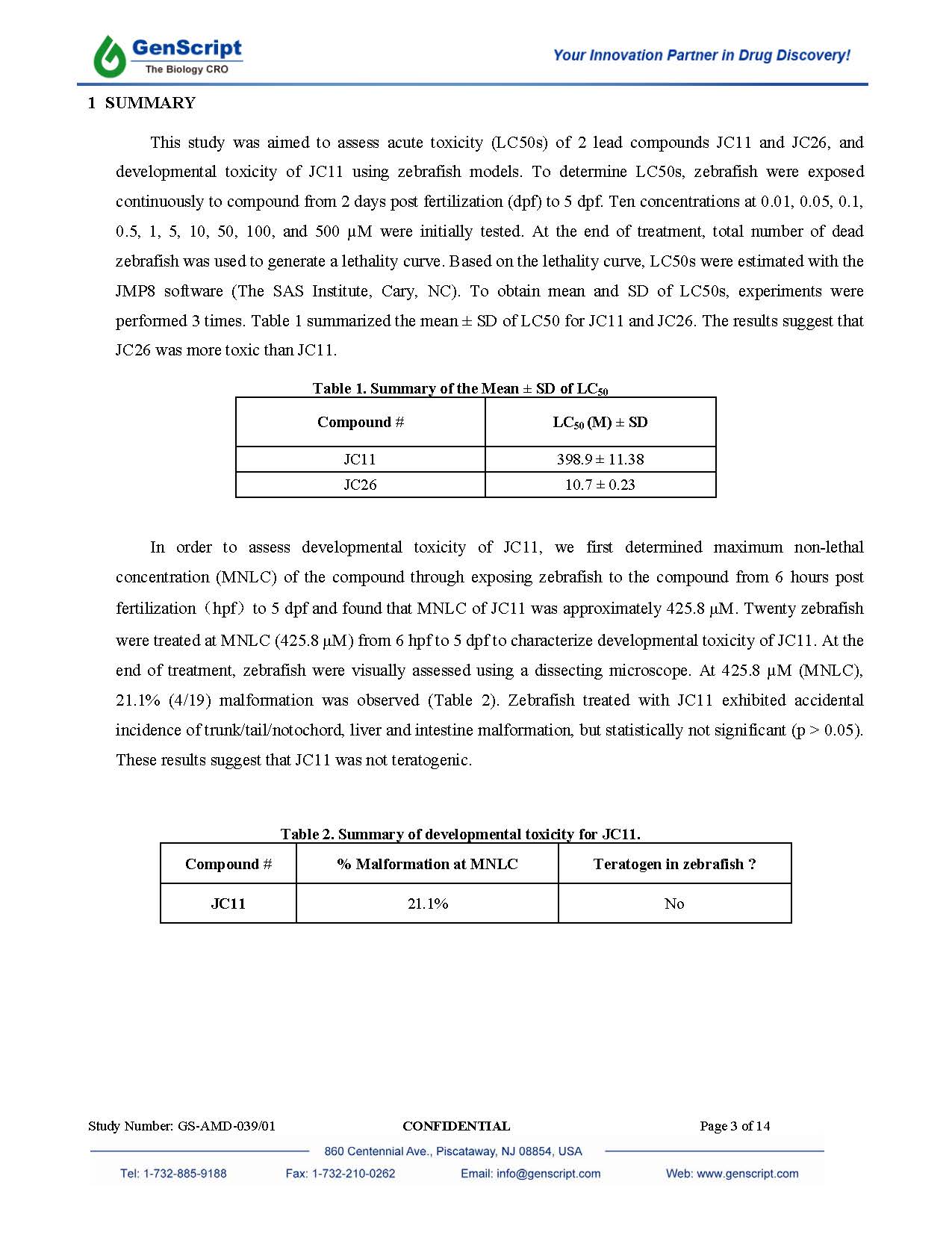 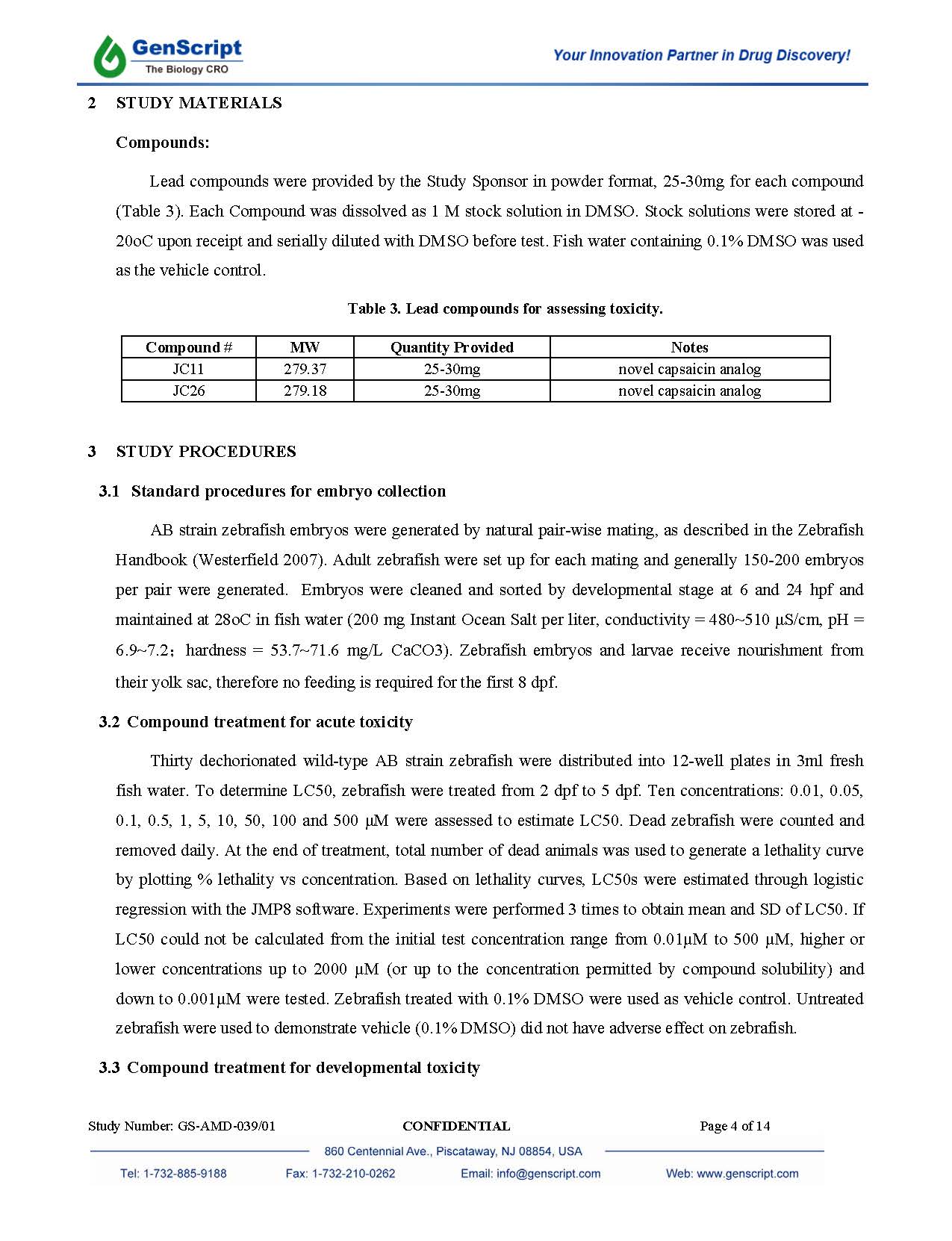 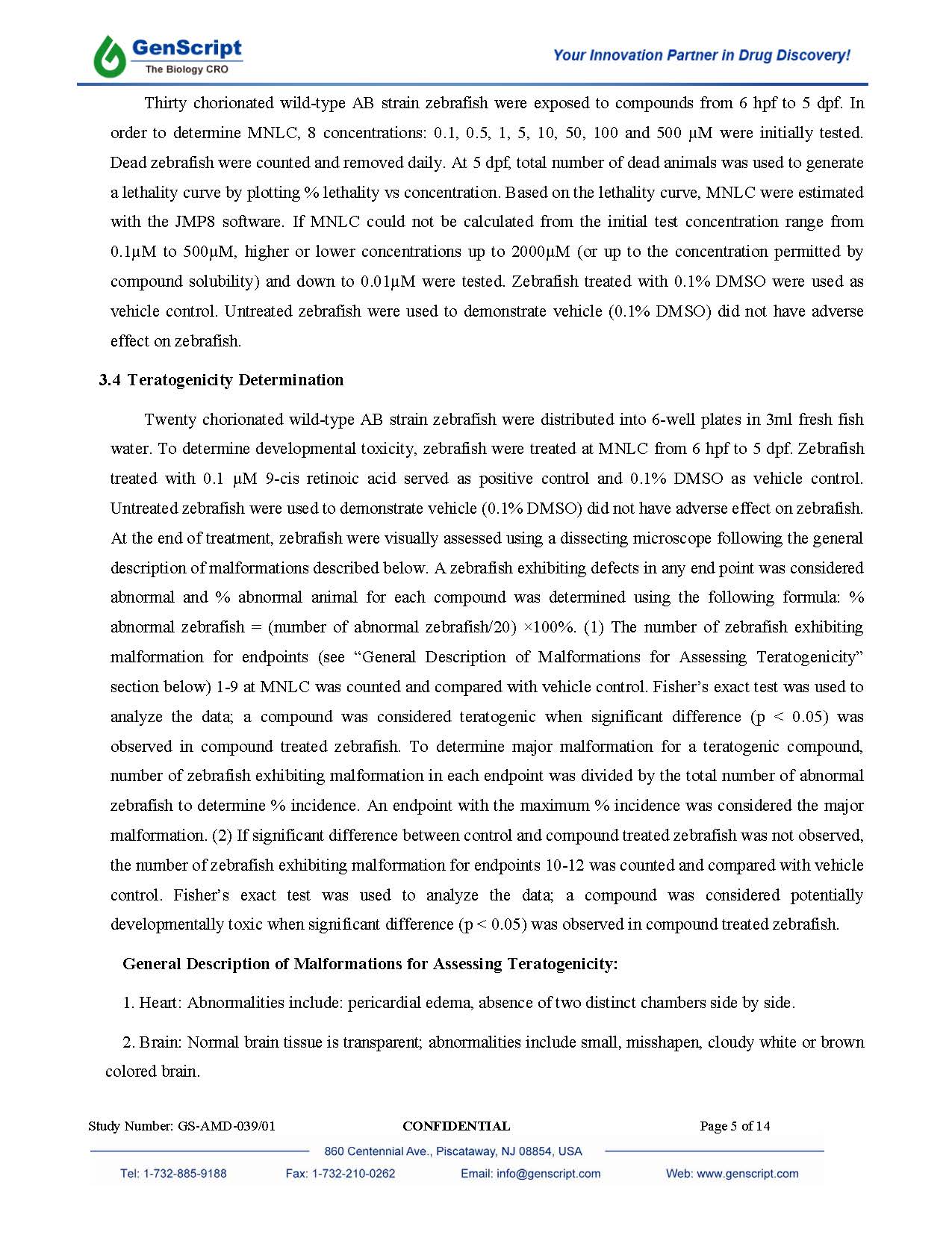 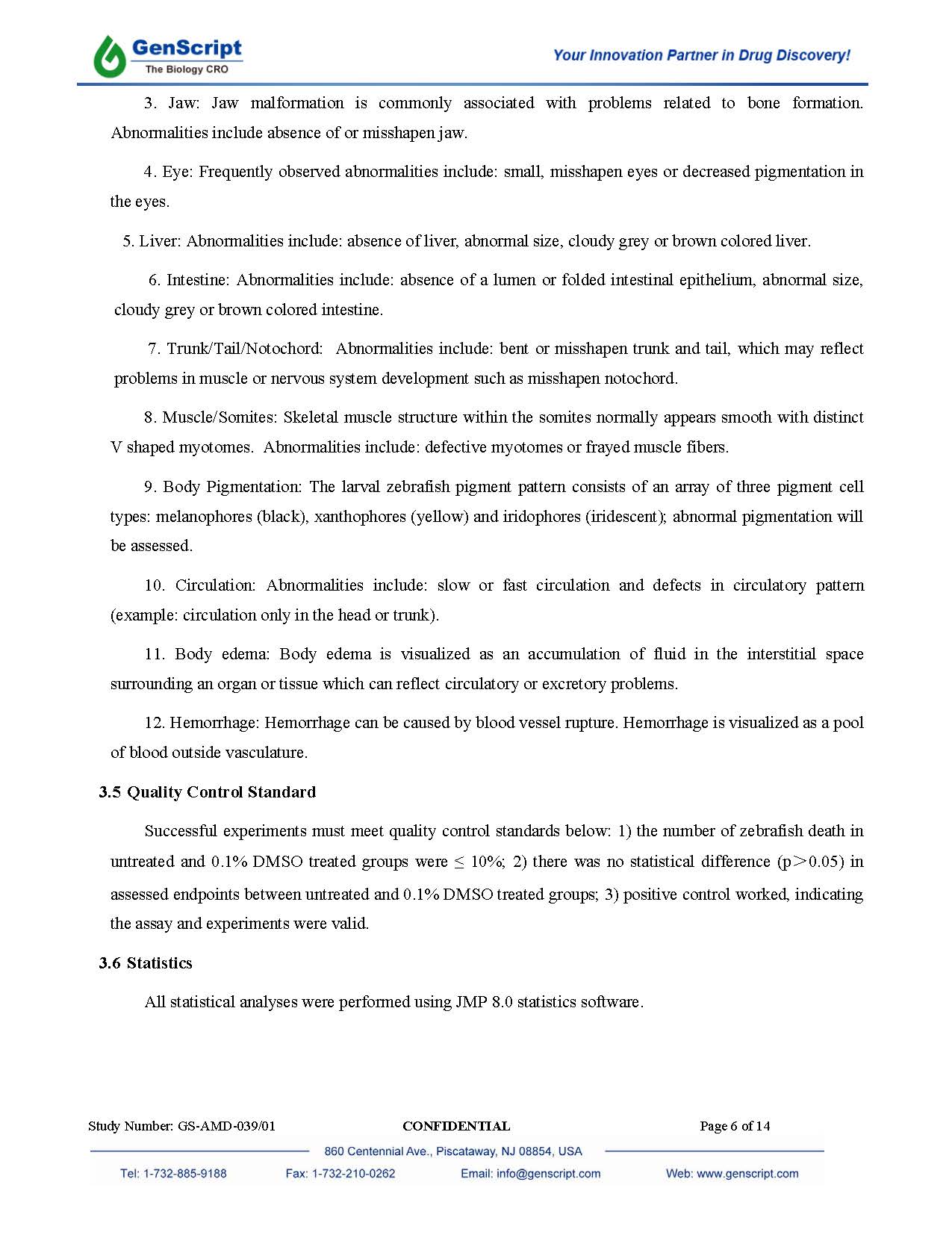 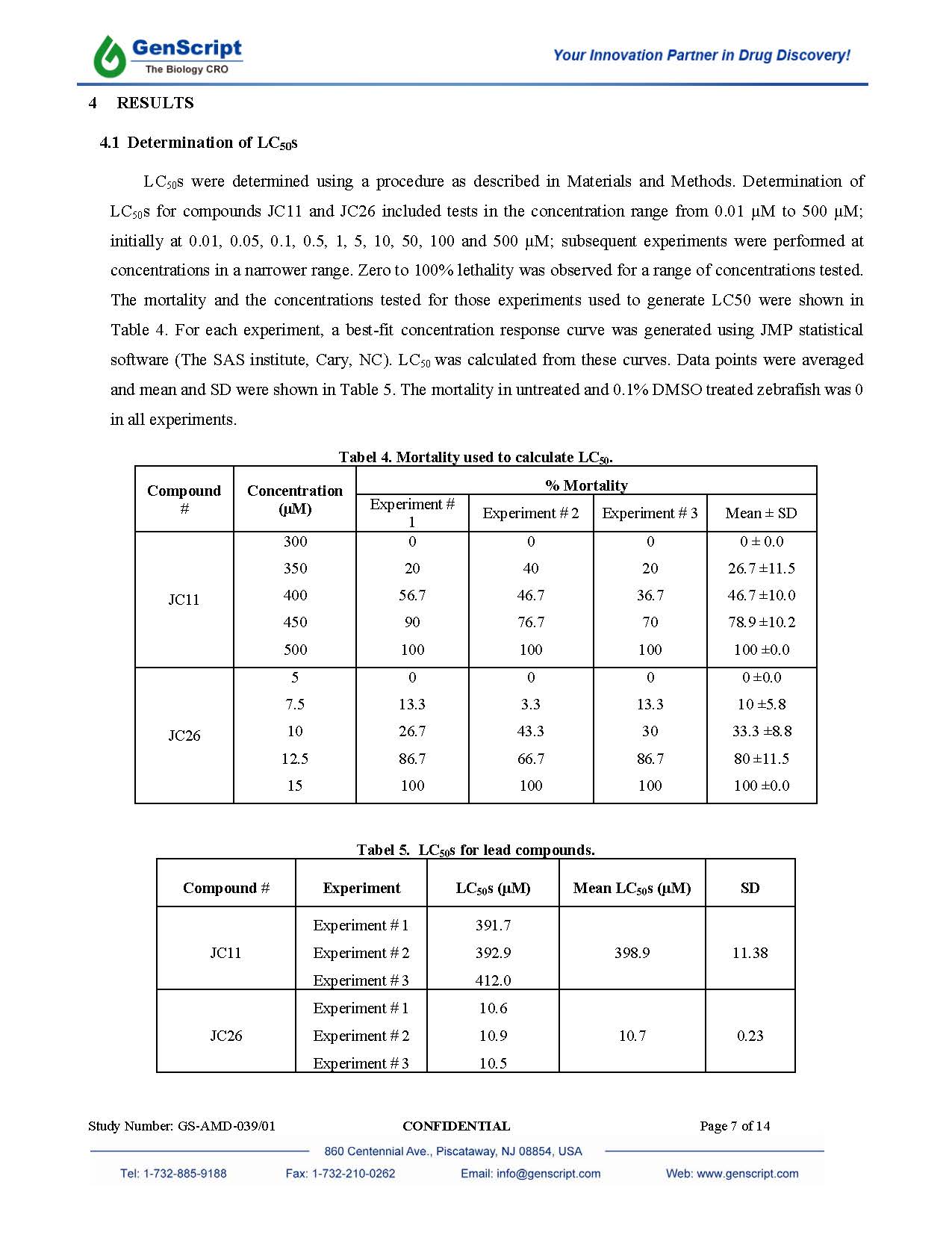 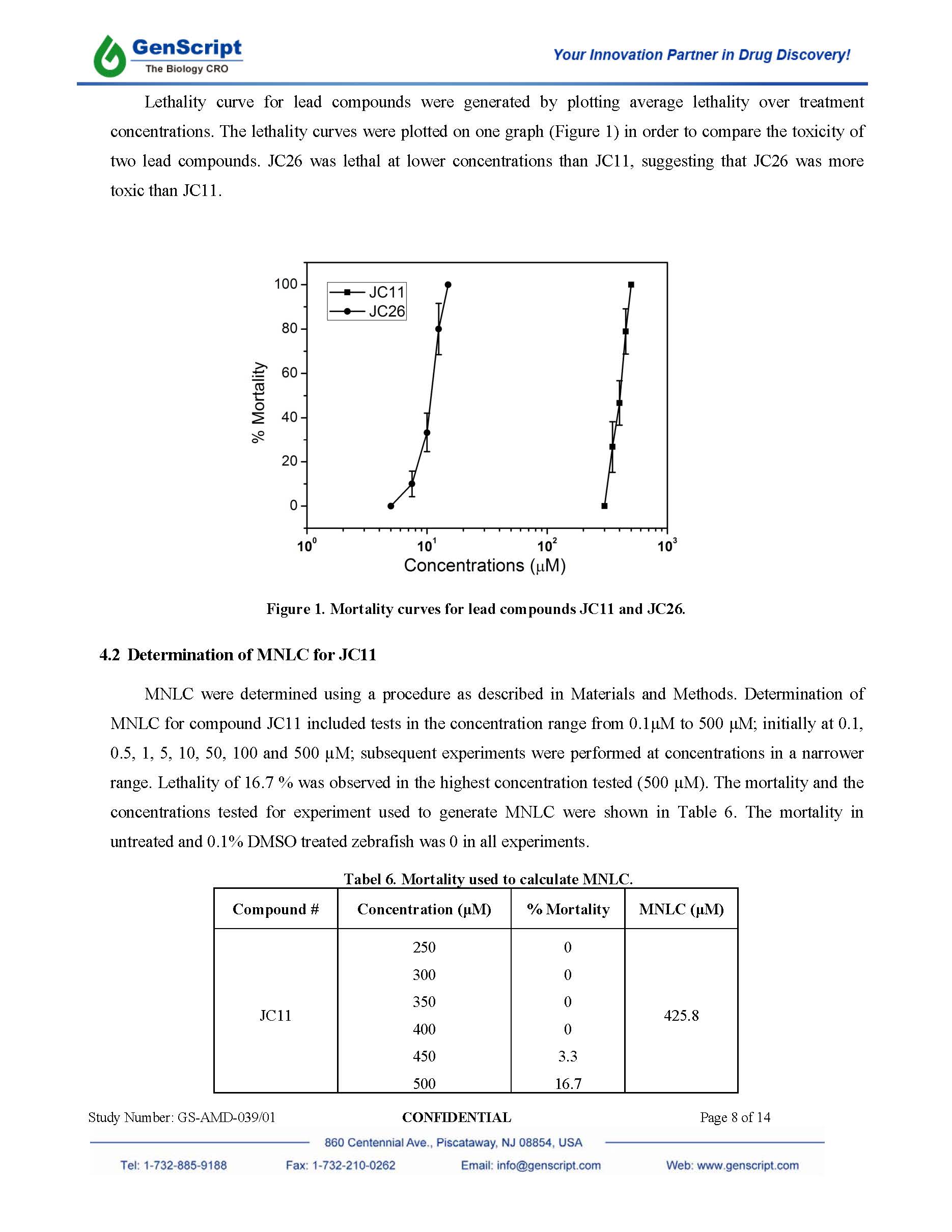 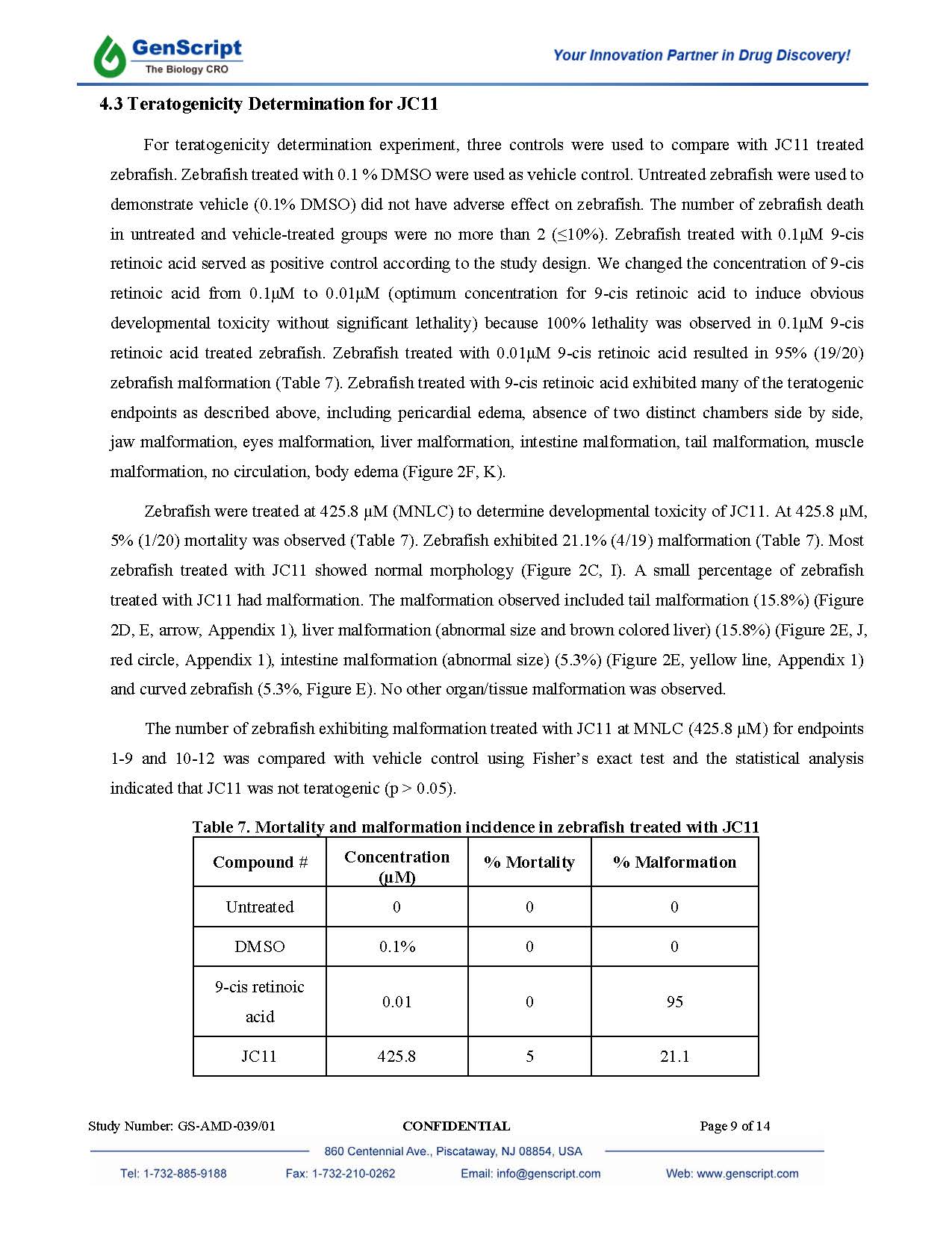 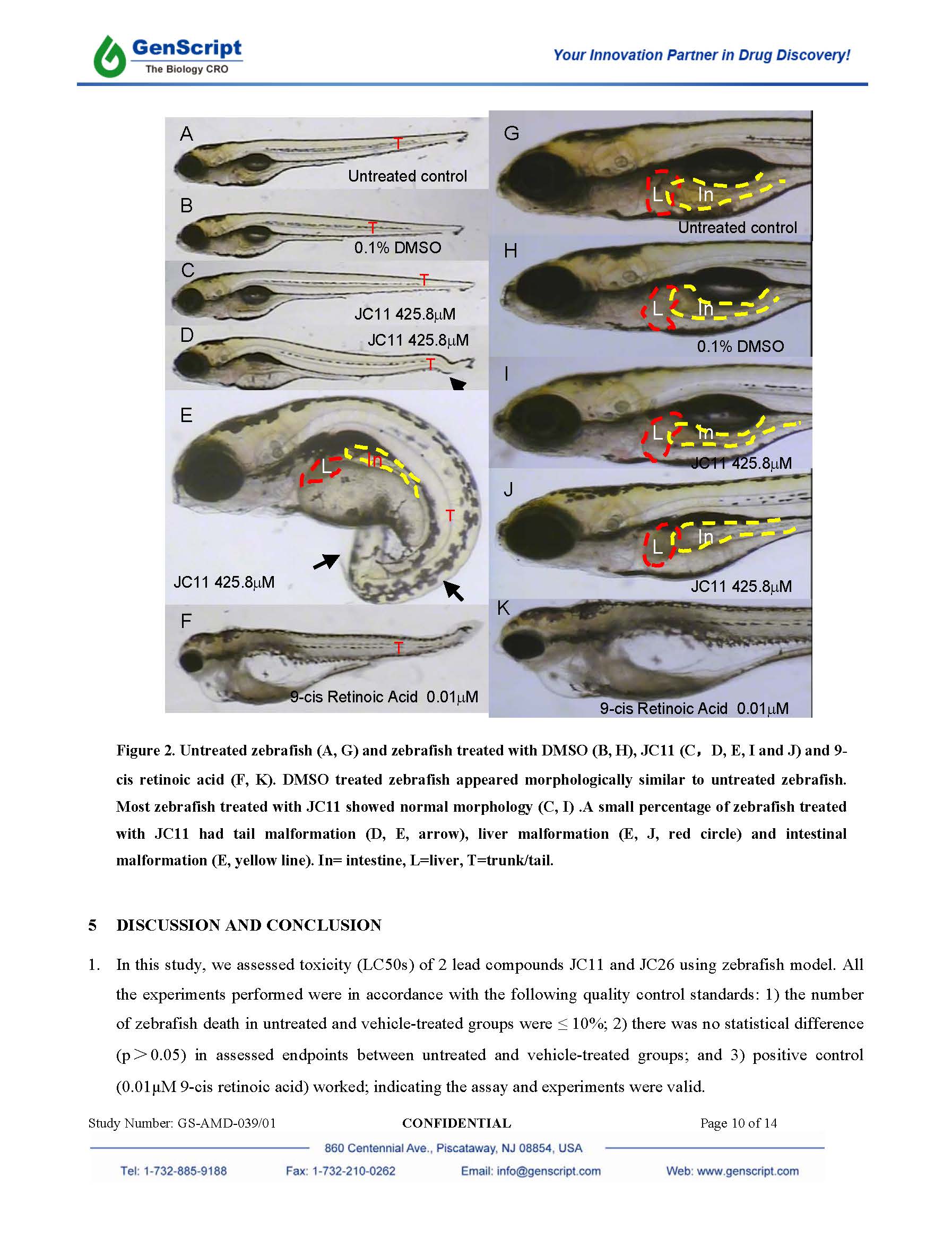 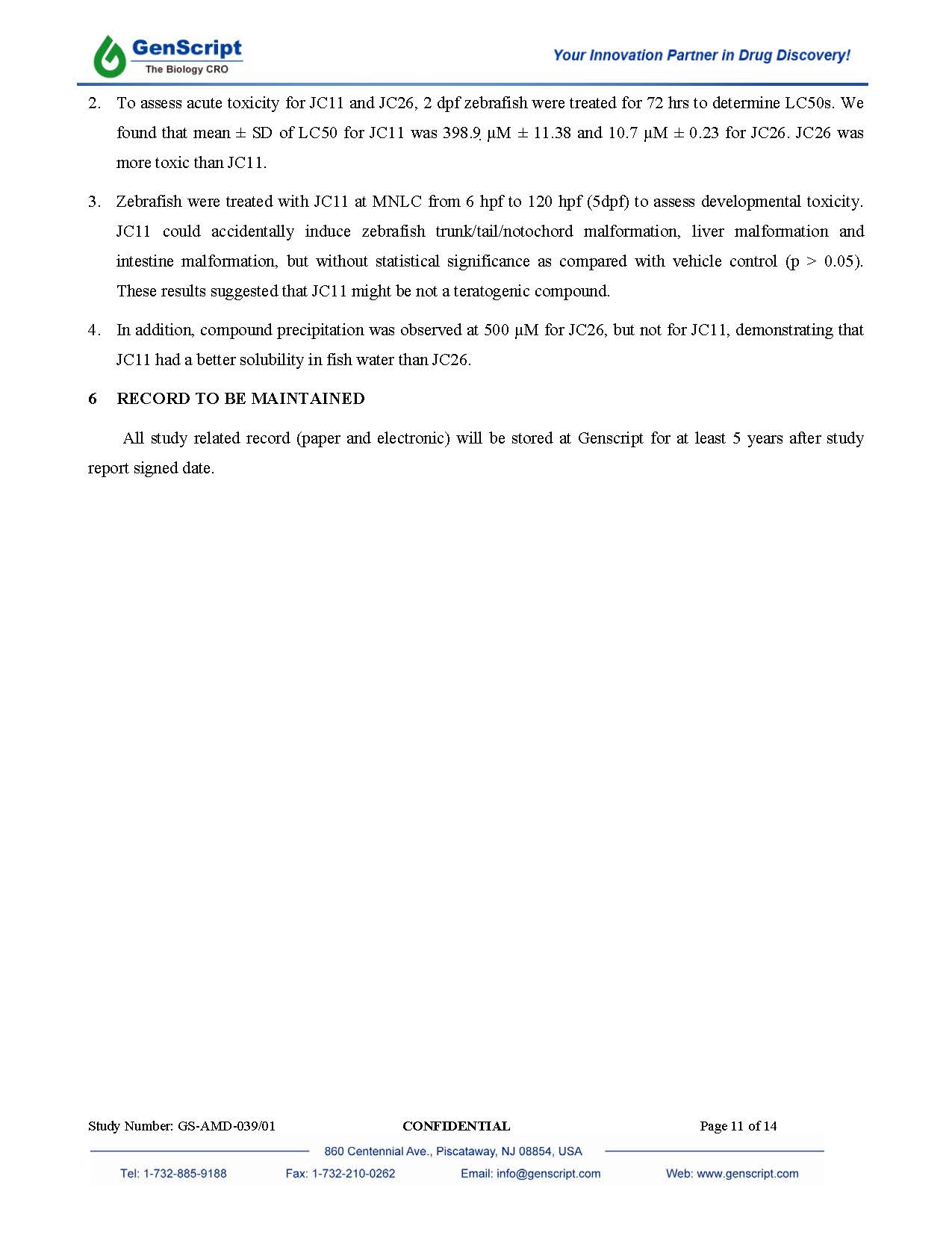 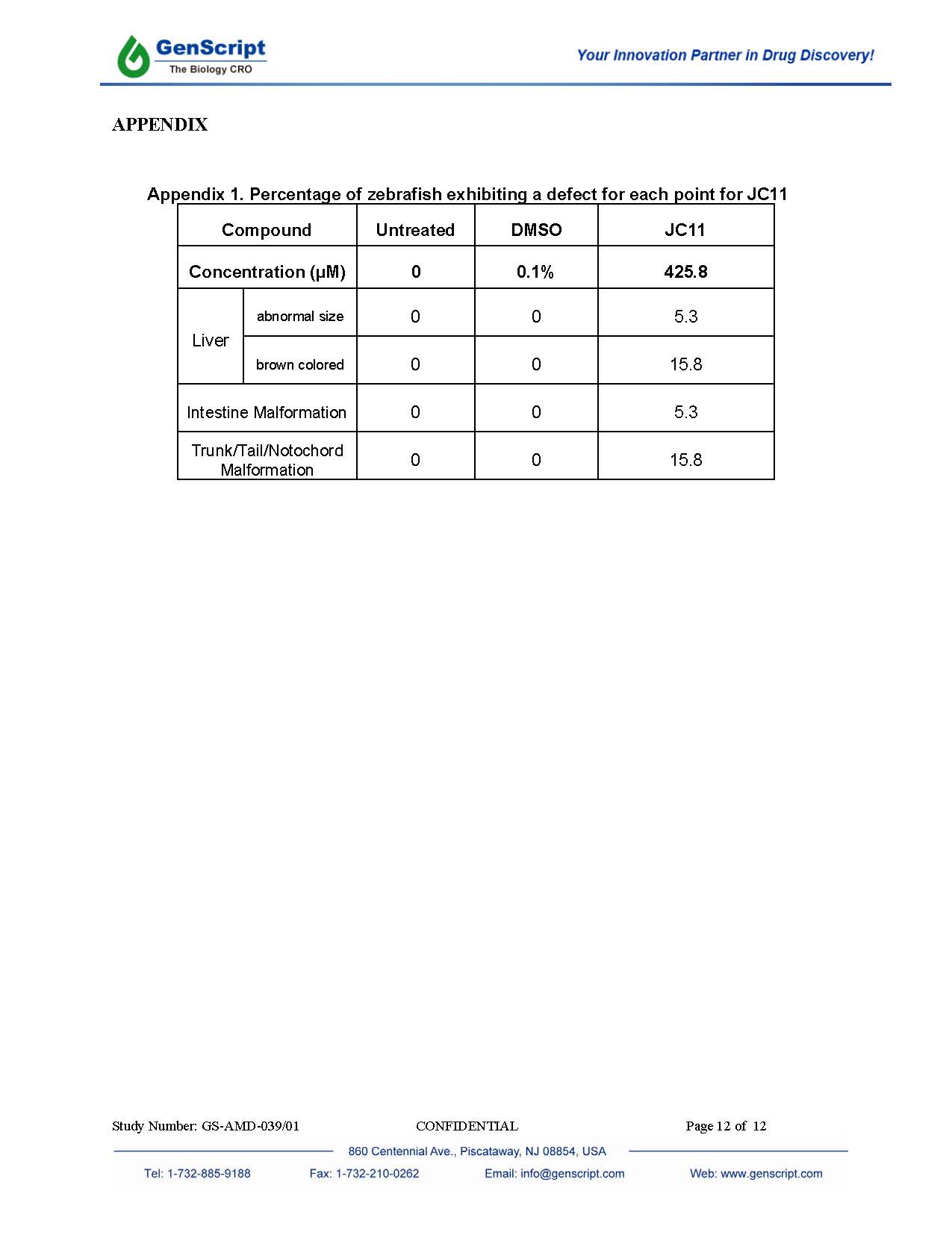 : JC Analogues are not cytotoxic to normal human astrocytes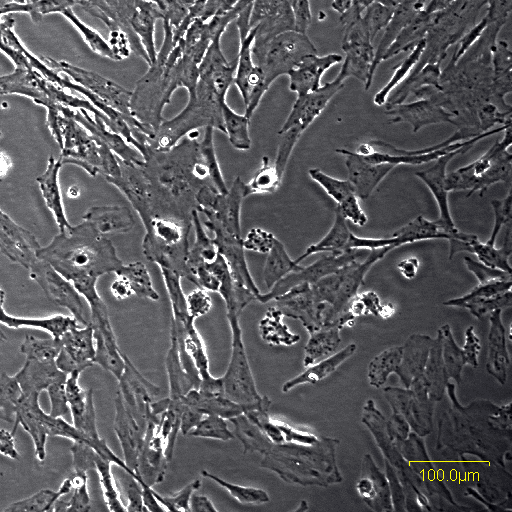 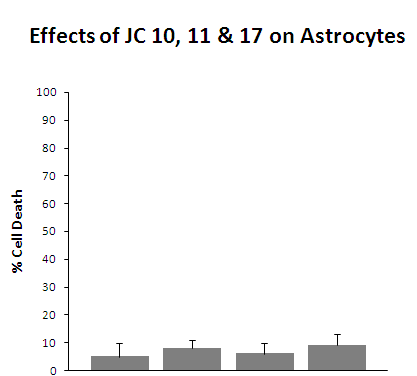 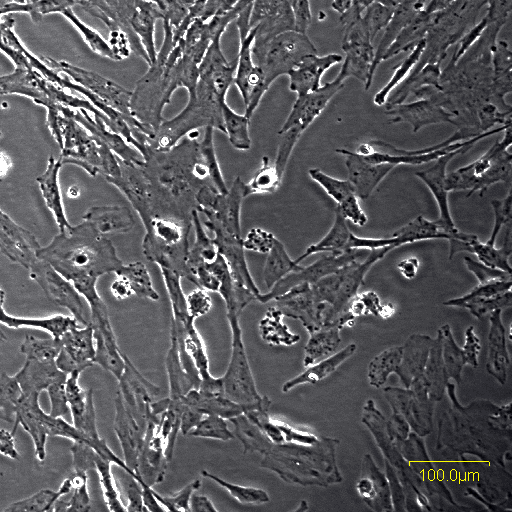 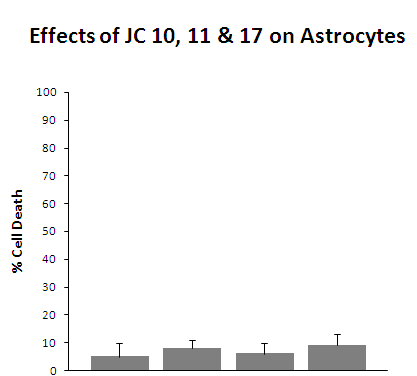 : Time course cell viability data for JC011 (20 mM) treatedBGO1V, H9 & iPS-Foreskin-1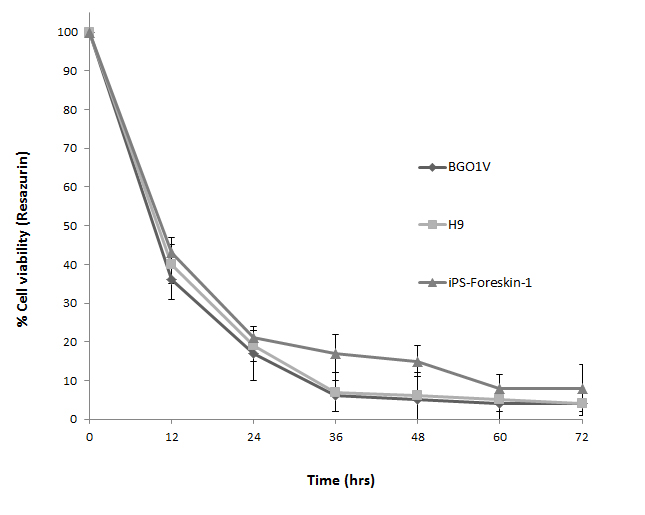 : Cell viability data for JC011 (20 mM) treated Hela, HepG2, WI-38 & Keratinocytes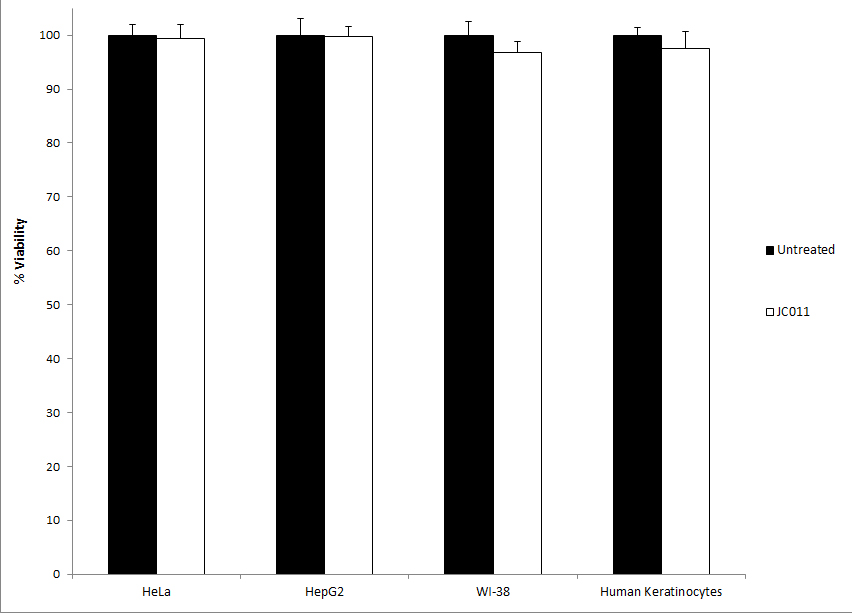 : Immunomarker FACS analysis of PSC cell surface markers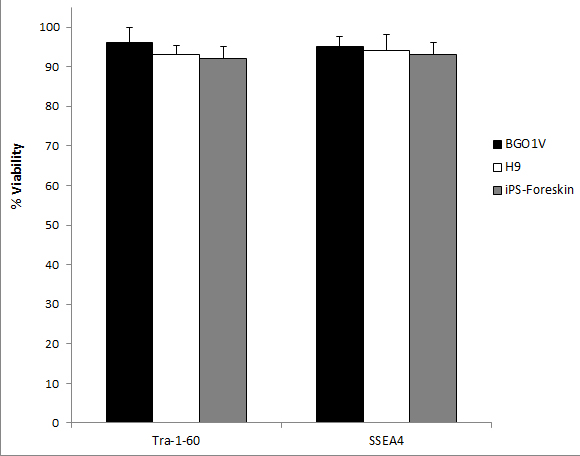 : DTT treatment does not induce ER stress cell death in BGO1V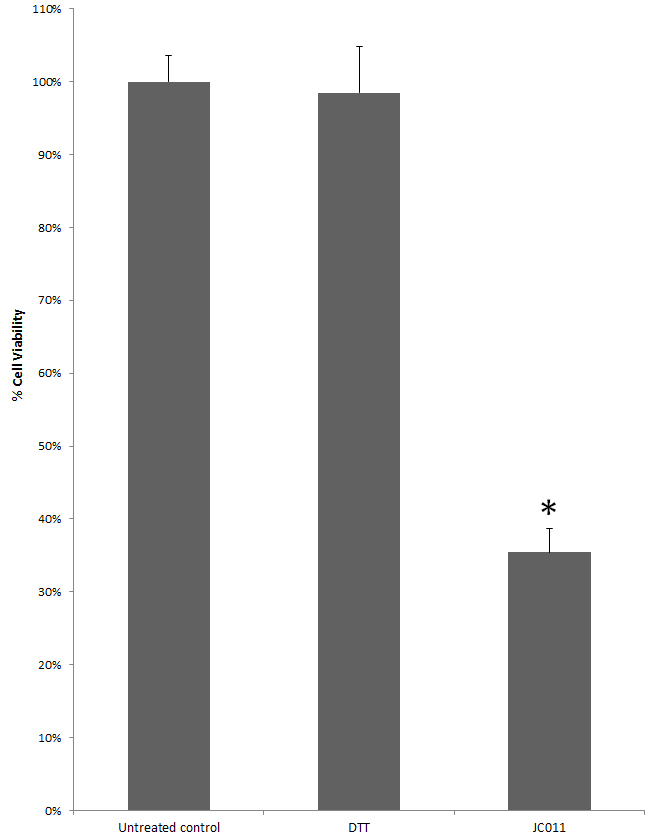 : Surrogate ROS levels in NCCIT following ATF4 and DDIT3 siRNA knockdown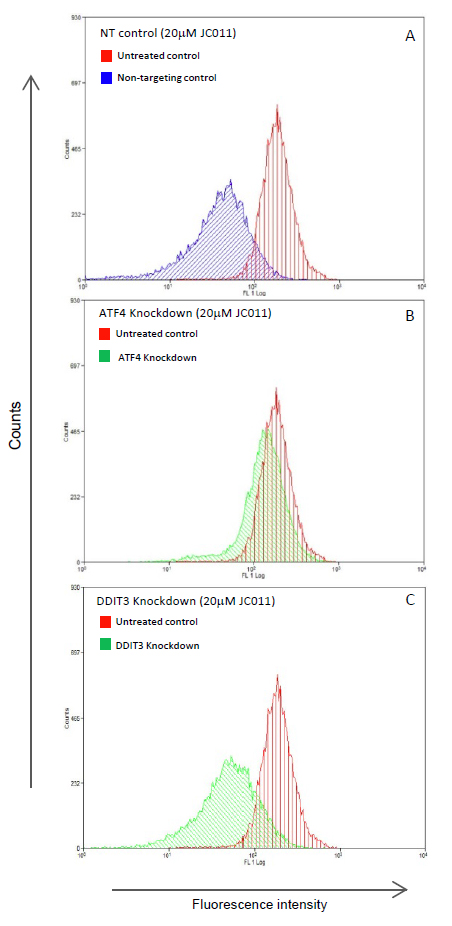 